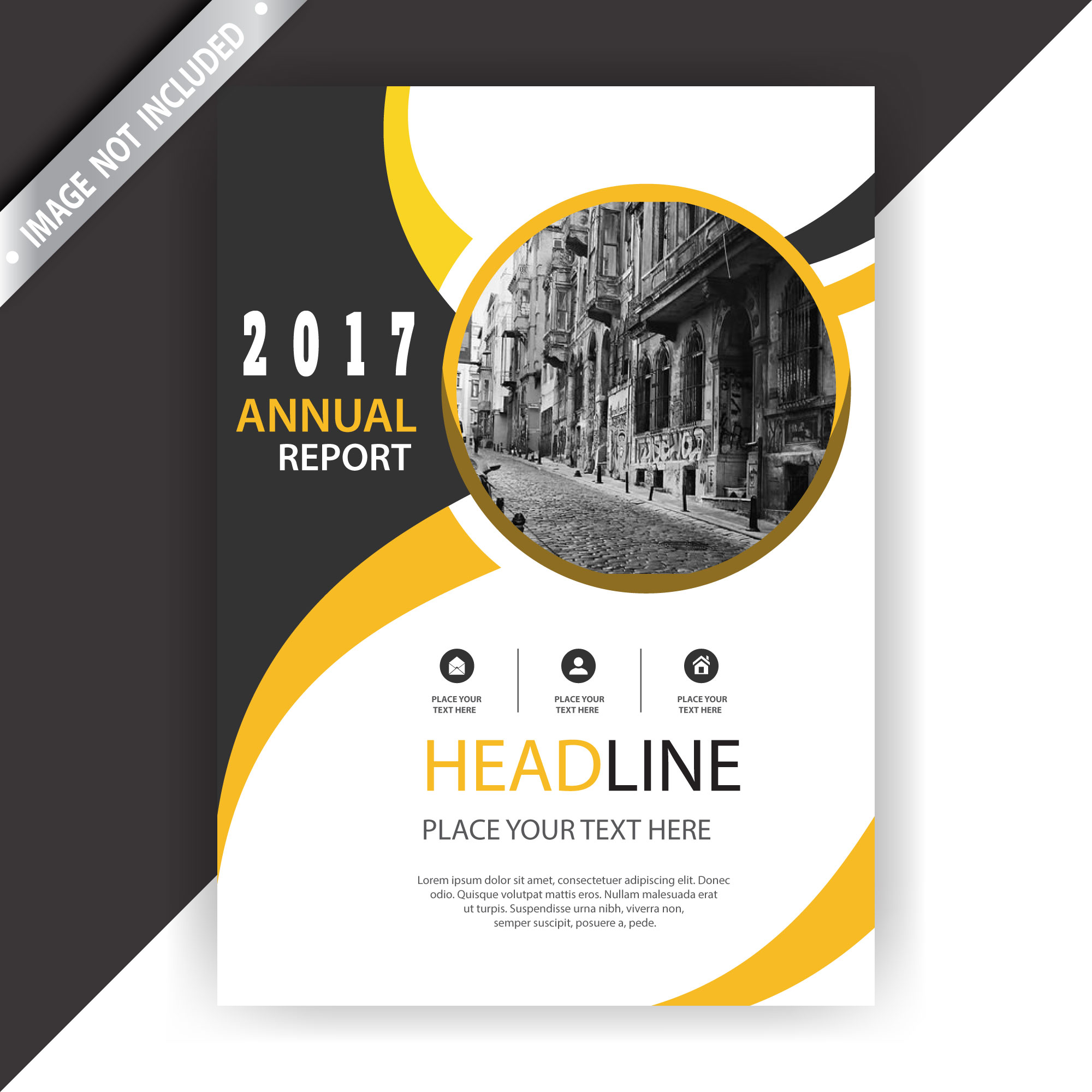 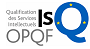 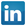 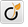 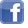 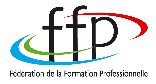 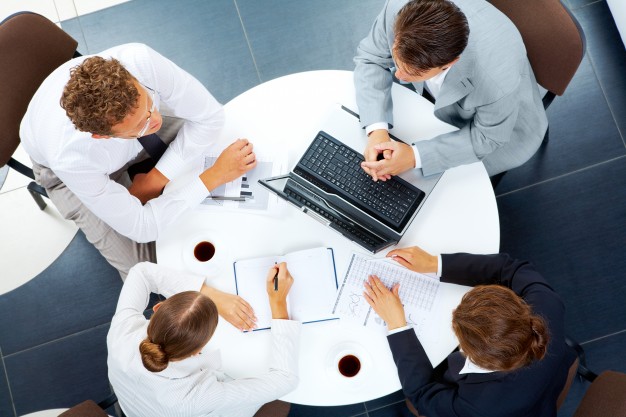 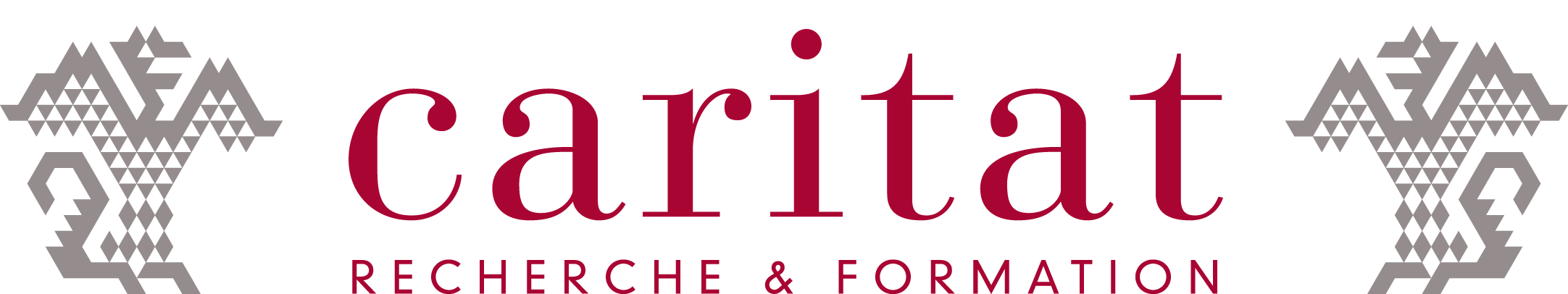 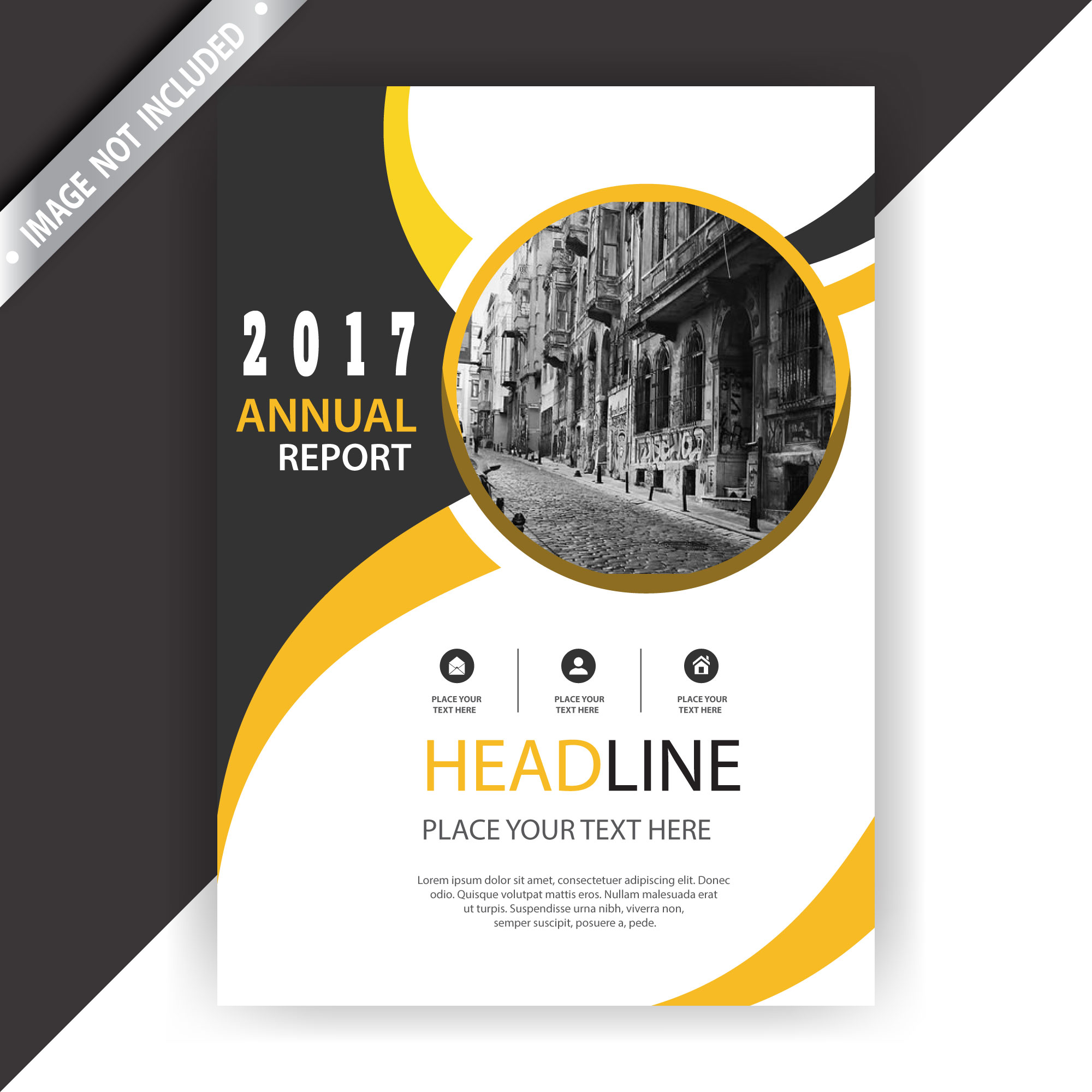 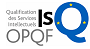 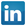 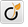 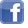 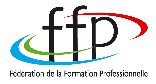 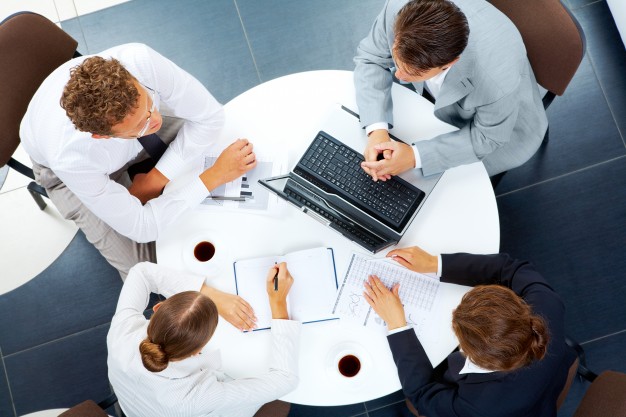 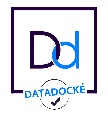 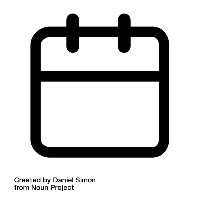 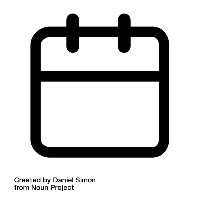 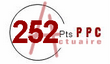 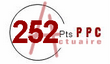 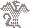 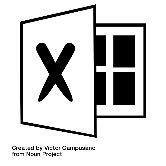 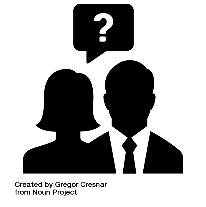 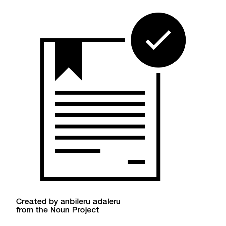 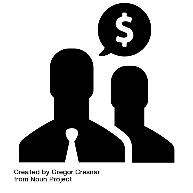 àt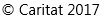 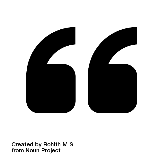 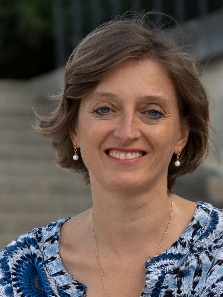 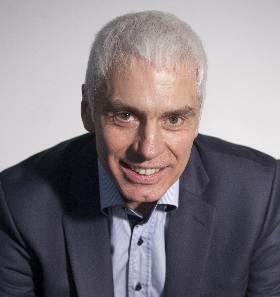 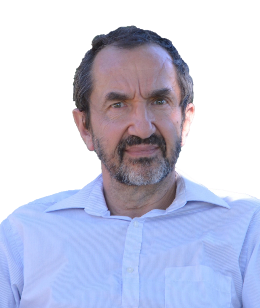 